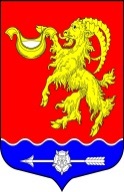 Местная администрация муниципального образования Горбунковское сельское поселение муниципального образования Ломоносовского муниципального района Ленинградской областиПОСТАНОВЛЕНИЕ О внесении изменений в Постановление местной администрации от 25 мая 2022 г. № 150 «Об утверждении порядка предоставления грантов в форме субсидии частным образовательным организациям,организациям, осуществляющим обучение, индивидуальнымпредпринимателям, государственным образовательныморганизациям, муниципальным образовательным организациям,в отношении которых органами местного самоуправлениямуниципального образования не осуществляются функциии полномочия учредителя, включенным в реестр исполнителейобразовательных услуг в рамках системы персонифицированногофинансирования, в связи с оказанием услуг по реализации дополнительных общеобразовательных программ в рамках системы персонифицированного финансирования»В соответствии с Бюджетным кодексом Российской Федерации, Федеральным законом от 06.10.2003 № 131-ФЗ «Об общих принципах организации местного самоуправления в Российской Федерации», Уставом муниципального образования Гобунковское сельское поселение муниципального образования Ломоносовский муниципальный район Ленинградской области, Постановлением Правительства РФ № 590 от 05.04.2022 г.,  рассмотрев протест прокуратуры Ломоносовского района Ленинградской области от 17.03.2023 г. № 7-01-2023, местная администрация муниципального образования Горбунковское сельское поселение                                                  ПОСТАНОВЛЯЕТ:Внести изменения в Постановление местной администрации МО Горбунковское сельское поселение от 25 мая 2022 г. № 150 «Об утверждении порядка предоставления грантов в форме субсидии частным образовательным организациям, организациям, осуществляющим обучение, индивидуальным предпринимателям, государственным образовательным организациям, муниципальным образовательным организациям, в отношении которых органами местного самоуправления муниципального образования не осуществляются функции и полномочия учредителя, включенным в реестр исполнителей образовательных услуг в рамках системы персонифицированного финансирования, в связи с оказанием услуг по реализации дополнительных общеобразовательных программ в рамках системы персонифицированного финансирования» (далее –Порядок).Пп.3) п. 12 Порядка изложить в следующей редакции:- «участники отбора не должны являться иностранными юридическими лицами, в том числе местом регистрации которых является государство или территория, включенные в утверждаемый Министерством финансов Российской Федерации перечень государств и территорий, используемых для промежуточного (офшорного) владения активами в Российской Федерации (далее - офшорные компании), а также российскими юридическими лицами, в уставном (складочном) капитале которых доля прямого или косвенного (через третьих лиц) участия офшорных компаний в совокупности превышает 25 процентов (если иное не предусмотрено законодательством Российской Федерации). При расчете доли участия офшорных компаний в капитале российских юридических лиц не учитывается прямое и (или) косвенное участие офшорных компаний в капитале публичных акционерных обществ (в том числе со статусом международной компании), акции которых обращаются на организованных торгах в Российской Федерации, а также косвенное участие таких офшорных компаний в капитале других российских юридических лиц, реализованное через участие в капитале указанных публичных акционерных обществ.3.Настоящее постановление подлежит размещению на официальном сайте муниципального образования Горбунковское сельское поселение по электронному адресу: www.gorbunki-lmr.ru.4.Постановление вступает в силу со дня его официального опубликования.5. Контроль за исполнением настоящего постановления оставляю за собой. И.о. главы местной администрацииМуниципального образованияГорбунковское сельское поселение                                                                                            П.А.Руш«27» марта 2023 года№ 92